Міністерство освіти і науки УкраїниДепартамент освіти і науки Дніпропетровської обласної держаної адміністраціїВідділ освіти Криворізької районної державної адміністраціїРІЧНІ КОНТРОЛЬНО-ВИМІРНІ МАТЕРІАЛИЗ КУРСУ ГЕОМЕТРІЇ 7 - 9  КЛАСУАвтор методичної розробки:вчитель  математики та інформатикиКНЗ «Златоустівська загальноосвітня школа І-ІІІ ступенів»Тарасов Олександр Трохимович2015 рікРічні контрольно-вимірні матеріали з курсу геометрії 7-9 класу. Практико-орієнтований  посібник. – село Златоустівка, Криворізький район, 2015 р. Даний посібник містить контрольно-вимірні матеріали для проведення підсумкових річних робіт з геометрії  для учнів 7 - 9 класів: специфікацію перевірної роботи; демонстраційний варіант перевірної роботи;  варіант перевірної роботи. Даний збірник є актуальним, так як на даний час не розроблена ефективна модель контролю річних результатів навчання. Матеріали, представлені в посібнику, можуть бути корисними вчителям математики, учням загальноосвітніх шкіл та всім тим, хто цікавиться підсумковим річним контролем результатів навчання з курсу геометрії основної школи.ПередмоваСучасний етап у розвитку шкільної освіти пов’язаний із упровадженням компетентнісного підходу до формування змісту, організації навчального процесу та контролю за його результатами. Сучасна модель компетентнісного, предметного навчання є моделлю навчання, в якому органічно поєднуються, взаємодіють предметно-знаннєва, особистісна і діяльнісна складові. Вона зорієнтована на якісне оволодіння базовими предметними знаннями і вміннями через поступово ускладню – вальну пізнавальну діяльність, вияв і розвиток особистісних якостей (активності, самостійності, самовизначення, рефлексію), а на базі сформованих предметних знань, умінь і навичок включення в різні види діяльності по застосуванню і використанню їх в різних ситуаціях, оволодіння способами, прийомами розв’язування як пізнавальних, так і практико-орієнтованих, ,,життєвих задач ”. Метою такого навчання є формування діяльної компетентної особистості, а основними результатами – ,,суб’єктність учіння, навчання, цінності, знання, навички, способи діяльності, ставлення” [1].Специфіка формування змісту, організації навчання у компетентнісному навчанні в порівнянні зі ,,знаннєвим” полягає в тому, що зміст формується ,,від результату”. Компетентнісно орієнтована освіта – це освіта, орієнтована на результати навчання – компетенції. Науково-обгрунтоване планування результатів навчання  (компетенції) та науково-обгрунтоване вимірювання їх досягнень (компетентностей) є стержнем і одночасно головною проблемою практичної реалізації компетентнісного навчання з кожного предмету. Успішне розв’язання поставленої проблеми передбачає розробку: теоретико-методологічних основ планування компетенцій-результатів навчання; структури, рівнів основних компетенцій – складових предметної компетенції; теоретико-методологічних основ вимірювання результатів навчання-компетентностей Ефективна система контролю знань і умінь учнів передбачає чітке, науково-обгрунтоване планування підсумкових тематичних, річних результатів у вигляді переліку предметних знань і умінь, опису видів діяльностей по їх застосуванню-інтегративних, компетентнісних умінь та їх конкретизації у вигляді завдань і ключових задач. Аналіз програмових матеріалів з математики, зокрема курсу геометрії 7-9 класів, засвідчує, що система планування результатів та контролю за їх досягненням знаходяться у стані розробки. У діючій програмі з математики для основної школи [4] зафіксовані вимоги до підготовки учнів з кожного програмового розділу, однак не диференційовано проміжні, поточні і підсумкові тематичні результати, відсутній опис видів діяльностей по застосуванні  предметних знань і вмінь, не розроблені вимоги з математичної підготовки за кожний клас, на відміну від програм Російської Федерації. Плановані результати не конкретизовані завданнями і задачами. Не розроблена ефективна модель контролю річних результатів навчання. Проведенні у 2010-11 навчальних роках підсумкові річні роботи за текстами Міністерства освіти і науки, молоді та спорту України [7, 8, 9] були вибірковими: об’єктом перевірки були досягнення учнями тільки окремих результатів. Вони отримали негативну оцінку з боку педагогічної громадськості: вчителів-методистів, вчителів та батьків. Це зумовило відмову від проведення таких робіт у 2012 році. Викладене в повній мірі відноситься до річного контролю з курсу геометрії 7-9 класів і обумовлює  дослідження проблеми річного контролю результатів навчання при вивченні курсу геометрії 7-9 класів.          1. Річні контрольно-вимірні матеріали з курсу геометрії  7 – 9 класу.Контрольно-вимірні матеріали для проведення підсумкових річних робіт для кожного класу складаються з: 1) специфікації перевірної роботи; 2) демонстраційного варіанту перевірної роботи; 3) варіантів перевірної роботи [2]. Специфікації перевірних робіт розроблені нами у відповідності з нормативними вимогами і структурою, висвітленими у розділі 1 роботи.1.1. Контрольно-вимірні матеріали за курс геометрії 7-го класу.Нижче подана специфікація перевірної роботи за курс геометрії 7-го класу,  демонстраційний варіант перевірної роботи та варіант перевірної роботи.Специфікація перевірної роботи для оцінки досягнення планованих результатів за курс геометрії 7-го класу1. Призначення роботи.Перевірна робота призначена для оцінки досягнення кожним учнем базового рівня підготовки з усіх розділів курсу геометрії 7-го класу та виявлення реального досягнутого рівня підготовки.2. Документи, що визначають зміст перевірної роботи: Стандарт освіти [3], програма з математики [4].3. Структура перевірної роботи.Перевірна робота складається з чотирьох частин. Перша частина – тест, який містить 16 завдань з вибором однієї правильної відповіді із  запропонованих. Кожна з трьох інших частин складається з трьох завдань відкритої форми з розгорнутою відповіддю – задач на обчислення, доведення, побудову.Перша частина роботи призначена для оцінки базового рівня підготовки – умінь виконувати дії за основними елементами теоретичного змісту ( означеннями, теоремами. формулами). Друга частина призначена для оцінки системних умінь базового рівня підготовки – умінь розв’язувати основні типові задачі на доведення, обчислення, побудову, а саме: уміння проводити двокрокові міркування (за схемою підведення під поняття  виведення наслідку або навики виведення наслідку з умови  підведення під поняття) – задача на доведення; уміння розв’язувати двокрокові задачі на обчислення з використанням двох теоретичних положень – задача на обчислення; уміння розв’язувати задачі на побудову, що зводяться до двох основних побудов. Третя частина роботи призначена для оцінки досягнень підвищеного рівня: уміння розв’язувати 3-4 крокові задачі на доведення з виділенням на рисунку конфігурацій, необхідних для обґрунтування; уміння розв’язувати 3-4 крокові задачі на обчислення з обґрунтуванням кроків розв’язування; уміння виконувати побудови геометричних фігур на основі нескладного аналізу. Четверта частина роботи слугує для оцінки досягнень високого рівня: уміння розв’язувати задачі на доведення високого рівня складності, зокрема, з виконанням додаткових побудов, інтуїтивних здогадів; уміння розв’язувати задачі на обчислення з обґрунтуванням кроків розв’язань, використанням    формул поглибленого змісту, нестандартних прийомів; уміння розв’язувати задачі на побудову на основі складних аналітико – синтетичних міркувань, здогаду.4. Розподіл завдань перевірної роботи за змістом, основними предметними видами, рівнями діяльності [4, 5].Змістовно-діяльнісна специфікація                                                         перевірної роботи                                  Таблиця 1.Примітка: д. – завдання на доведення; о. – завдання на обчислення;       п. – завдання на побудову.5. Час виконання частин роботи. На виконання кожної частини відводиться 45 хвилин.6. Проведення роботи.Рекомендується поетапне проведення роботи.Перший етап перевірної роботи проводиться після перших 2-3 – х  уроків відведених на заключне повторення, узагальнення і систематизацію. Всі учні на одному уроці виконують завдання першої частини.Другий етап перевірної роботи проводиться на одному з останніх уроків підсумкового повторення. Він має атестаційний (підтверджувальний) характер. Учням, що досягли базового рівня, рекомендується до виконання роботи до виконання частини роботи, що відповідає його тематичним оцінюванням. Учні, які не досягли базового рівня, повторно виконують завдання цього рівня (іншого варіанту роботи).7. Система оцінювання виконання окремих завдань, частин і роботи в цілому.Правильне виконання завдання першої частини (вибір правильної відповіді) оцінюється 1 балом. За загальною кількістю балів, набраних за виконання завдань першої частини, дається якісна оцінка досягнення базового рівня і виставляється проміжний бал (відмітка) [2, 6].Шкала оцінювання досягнень Базовий рівеньПравильне виконання завдання другої частини оцінюється 2 балами [7]:Правильне виконання завдань третьої частини оцінюється   4 балами [7]:Правильне виконання завдань четвертої частини оцінюється   6 балами [7, 8]:Оцінка за виконання роботи на другому етапі виставляється за наступною оцінковою шкалою.Якщо учні на другому етапі виконували повторно завдання першої частини, то оцінювання здійснюється за попередньою шкалою.Робота в цілому оцінюється за оцінкою, отриманою на другому етапі.Демонстраційний варіант перевірної роботиЧастина I.На прямій а точка С лежить між точками А і В. Знайти довжину відрізка СВ, якщо АВ=16 см і АС=12 см.Промінь, який проходить між сторонами прямого кута, поділяє його два кути, різниця яких дорівнює 200. Знайти менший з утворених кутів.Бісектриса кута утворює з його стороною кут 550. Встановити вид   кута А.Сума двох кутів, що утворилися при перетині двох прямих, дорівнює 2100. Знайти кути між прямими. 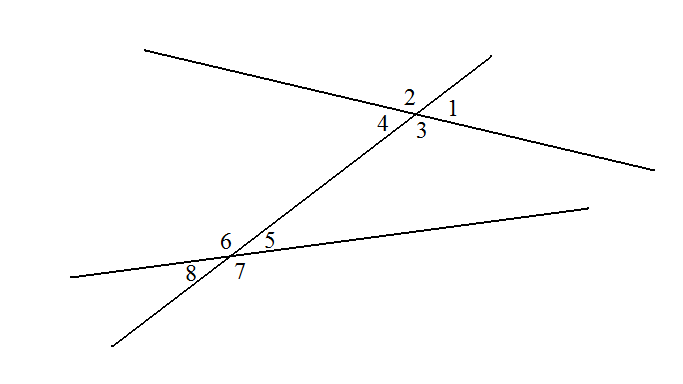 Які з наведених кутів, зображених на рисунку, є відповідними.У якому з випадків дві прямі паралельні, якщо із січною вони утворюють…Паралельні прямі а і b перетнувши січною с. Знайти кути між січною с і прямою а, якщо два внутрішні односторонні кути відносяться як 2:3.Два кути трикутника дорівнюють 800 і 250. Знайти третій кут трикутника.Зовнішній кут при основі рівнобедреного трикутника дорівнює 1500. Знайти кут між бічними сторонами трикутника. Знайти бічну сторону рівнобедреного трикутника, якщо його периметр дорівнює 58 см, а основа 18 см.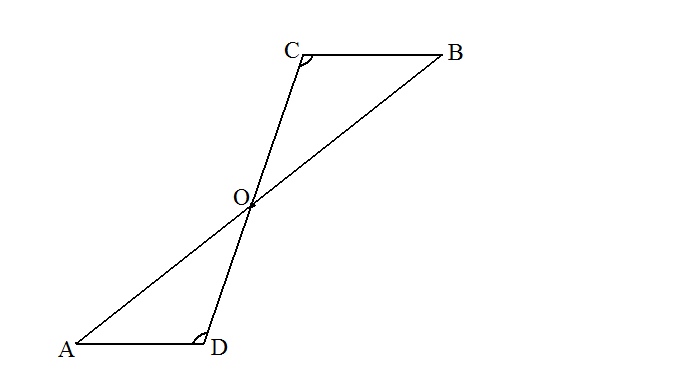 За якими елементами рівні трикутники DOA і СОВ на рисунку, якщо ADO=BCO і  DO=OC?У трикутнику АВС відомо, що A>В>С. Вказати правильну нерівність. В якому випадку точки А, В і С є вершинами трикутника. Діаметр кола дорівнює 12 см. d – відстань від центра кола до даної прямої. В якому з випадків пряма а є дотичною до кола?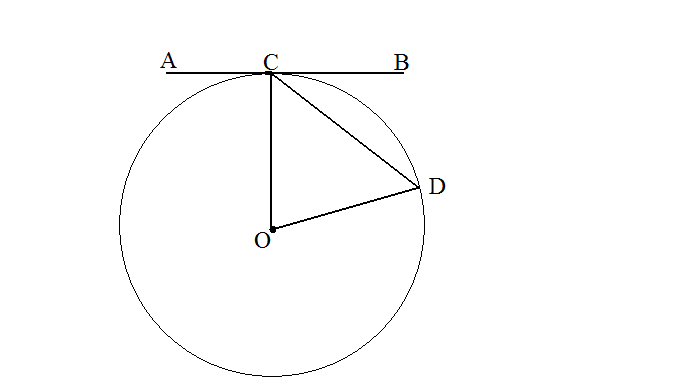 На рисунку С – точка дотику прямої АВ і кола. Знайти ВСD, якщо ОDС=500. Геометричним місцем точок, розміщених на відстані 5 см від даної, прямої а є … Частина II.                                                                            B                                                                        C                                   А                                                       DНа рисунку, АВ=СD, ВС=AD. Довести, що ВАС=DСА.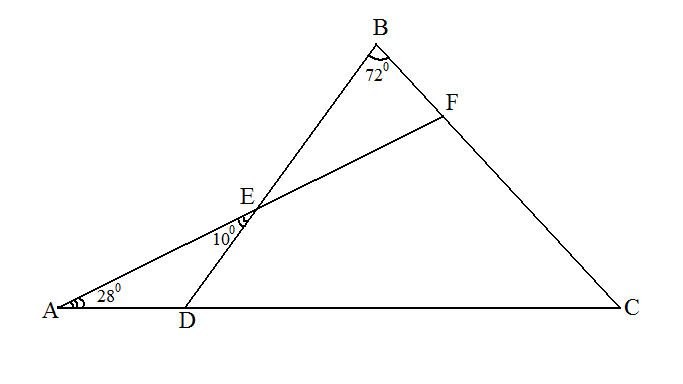 Знайти градусну міру кута С, зображеного на рисунку. Накреслити кут 900 і за допомогою циркуля і лінійки побудувати      кут 22030.Частина III.    Довести, що в рівнобічному трикутнику медіани, проведені до бічних сторін, рівні. У рівнобедреному трикутнику бічна сторона дорівнює 8 см, кінець її віддалений від другої бічної сторони на 4 см. Знайти кут при основі трикутника. За допомогою циркуля і лінійки побудувати кут 1200.Частина IV.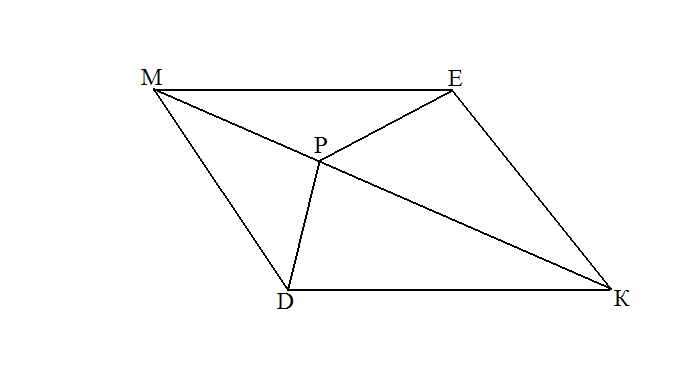 Довести рівність кутів KDM і KEM , зображених на рисунку, якщо DP=PE і DE=KE. Один з кутів прямокутного трикутника дорівнює 150. Знайти висоту, проведену з вершини прямого кута, якщо гіпотенуза трикутника дорівнює 16 см. За допомогою циркуля і лінійки побудувати кут 750.Бланк відповідейБазовий рівень підготовкиСередній рівеньПідвищений рівень підготовкиБланк відповідейКлюч до тестуБазовий рівень підготовкиСередній рівеньПідвищений рівень підготовкиВаріант перевірної роботиЧастина I.Відрізок АВ=16 см ділиться точкою С навпіл. Знайти довжину відрізка СВ.Промінь АD проходить між сторонами кута ВАС. Обчислити кут ВАС, якщо ВАD=150 і  CAD=450.Кут між бісектрисою і стороною кута дорівнює 450. Встановити вид кута.Гострий кут між двома прямими, що перетинаються, дорівнює 350. Знайти суміжний з ним кут.Пари кутів, утворених при перетинанні двох прямих січною, називають відповідними.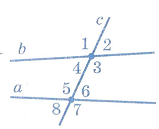 В якому із випадків дві прямі не паралельні, якщо із січною вони утворюють кути:Паралельні прямі а і b перетнули січною с. Знайти  більший кут між січною с і прямою b, якщо один з суміжних кутів більший від іншого на 200.Кути трикутника відносяться як 1:2:3. Знайти більший кут трикутника.Знайти зовнішній кут рівностороннього трикутника. Периметр рівнобедреного трикутника дорівнює 86 см, а бічна сторона 13 см. Знайти довжину основи трикутника.За якими елементами рівні трикутники ADВ і СDB на рисунку, якщо AB=BC і АD=CD?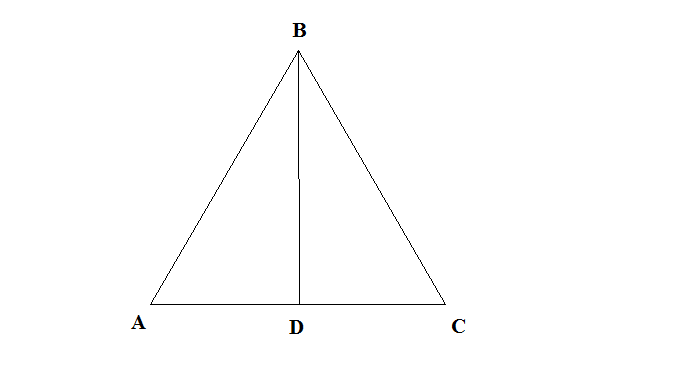  Дано трикутник зі сторонами АВ=5 см, ВС=6 см, АС=4 см. Вказати правильну нерівність.В якому випадку точки А, В і С не будуть вершинами трикутника. l=6 см – відстань від центра кола до прямої, яка дотикається до кола. Знайти діаметр кола. На рисунку  С – точка дотику прямої АВ і кола, СО – радіус. Знайти кут АСD, якщо СD – бісектриса.  Геометричне місце точок  рівновіддалених від двох прямих, що перетинаються:Частина II.                                   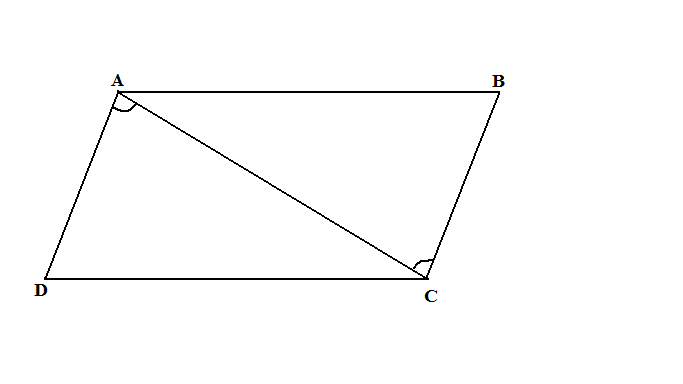 На рисунку AD=BC і  DAC=BCA. Довести, що АВ і DС паралельні.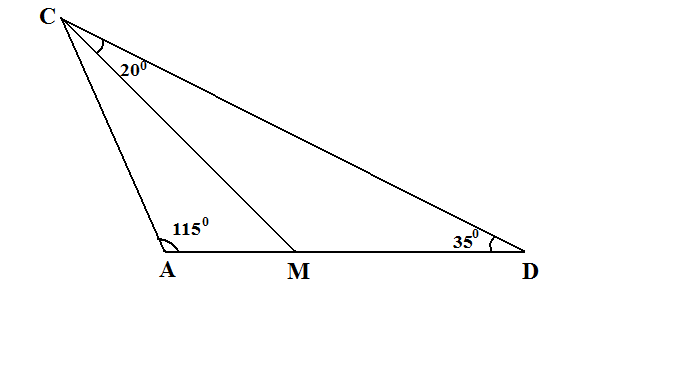 Знайти градусну міру кута АСМ, зображеного на рисунку: CDA=350; DAC=1150; MCD=200. Накреслити кут 600 і за допомогою циркуля і лінійки побудувати      кут 150.Частина III. Довести, що в рівнобічному трикутнику висоти, проведені до бічних сторін, рівні. Основа рівнобедреного трикутника дорівнює 4 см, а перпендикуляр, опущений з вершини основи на бічну сторону – 2 см. Знайти кут утворений бічними сторонами.  За допомогою циркуля і лінійки побудувати кут 1500.Частина IV.На рисунку зображено чотирикутник DMEK, в якому KDM=KEM , DP=PE і DE=KE. Довести, що даний чотирикутник є ромб. Гіпотенуза прямокутного трикутника дорівнює 36 см, а один із гострих кутів 150. Знайти висоту опущену з вершини прямого кута на гіпотенузу. За допомогою циркуля і лінійки побудувати кут 1050.1.2. Контрольно-вимірні матеріали за курс геометрії 8-го класу.Специфікації перевірних робіт за 8 і 9 класи відрізняються від специфікації річної перевірної роботи 7-го класу тільки змістовою частиною (четвертим компонентом). Відповідно цьому для 8-го і 9-го класу подаємо змістову частину специфікації та демонстраційний варіант.Специфікація перевірної роботи для оцінки досягнення планованих результатів за курс геометрії 8-го класу4. Розподіл завдань перевірної роботи за змістом, основними предметними видами, рівнями діяльності [4, 5].Змістовно-діяльнісна специфікація                                            перевірної роботи                     Таблиця 2. Примітка: д. – завдання на доведення; о. – завдання на обчислення;                      п. – завдання на побудову.Демонстраційний варіант перевірної роботиЧастина I.Сума двох кутів паралелограма дорівнює 400. Знайти більший його кут.Периметр паралелограма АВСD дорівнює 28 см. Знайти сторону АВ, якщо сторона ВС дорівнює 6 см.О – точка перетину діагоналей прямокутника MNKL. Відстань від точки О до вершини М дорівнює 48 см. Знайти довжину діагоналі NK.Діагональ ромба утворює зі стороною кут 700. Знайти менший кут ромба.Знайти гіпотенузу прямокутного трикутника, якщо відрізок, який сполучає середини катетів дорівнює 8 см.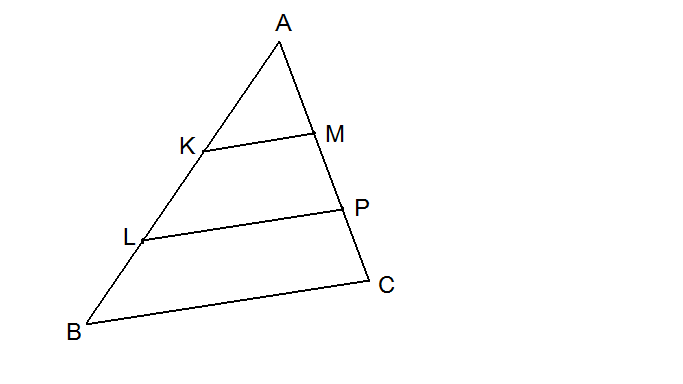 Один з кутів прямокутної трапеції дорівнює 300. Знайти суму кутів трапеції, прилеглих до меншої основи.Відрізок, що сполучає середини бічних сторін трапеції, дорівнює 12 см. Знайти меншу основу трапеції, якщо більша основа дорівнює 15 см.Більша з дуг, на які поділяють коло дві точки, дорівнює 2200. Знайти градусну міру вписаного кута, який спирається на меншу з цих дуг. Основи рівнобічної трапеції описаної навколо кола дорівнюють10 см і    18 см. Знайдіть бічну сторону трапеції.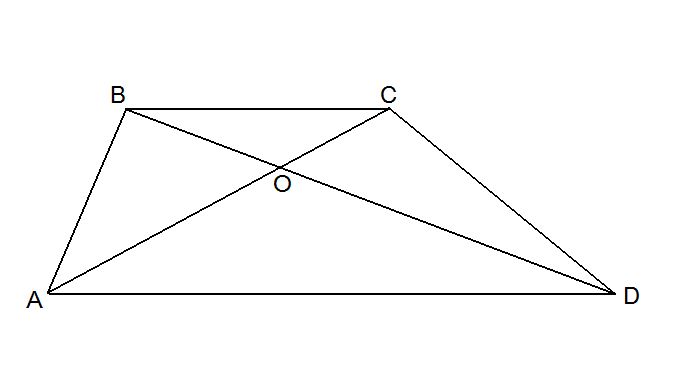 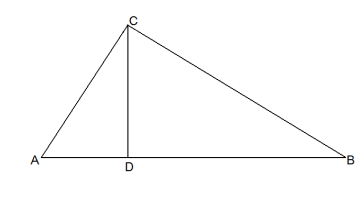 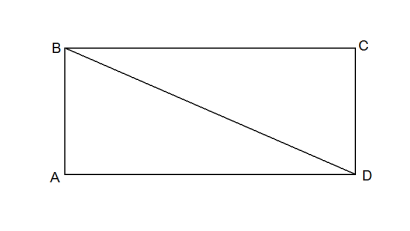 Знайти суму кутів опуклого дванадцятикутника. Одна із сторін трикутника дорівнює 5 см. Знайти висоту, проведену до цієї сторони, якщо площа трикутника дорівнює 20 см2. Сторони паралелограма дорівнюють 8 см і 12 см, більша висота дорівнює 10 см. Знайти площу паралелограма.Одна із сторін прямокутника дорівнює 8 дм, а його площа 96 дм2. Знайти периметр прямокутника. Знайти площу ромба, периметр якого дорівнює 48 см, а висота дорівнює 8 см.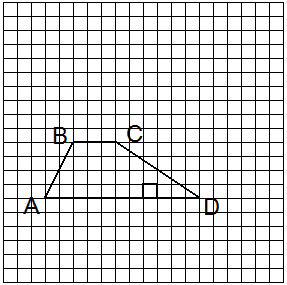 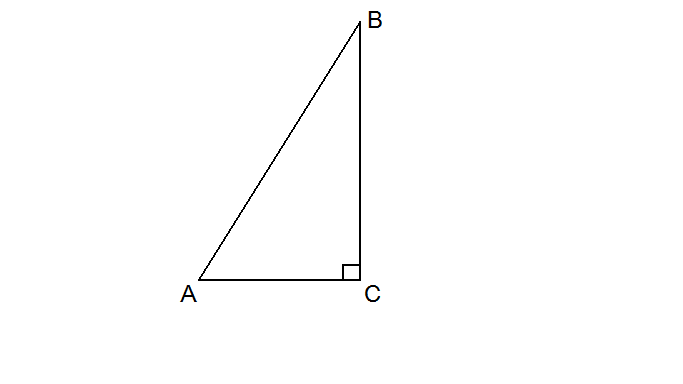  У прямокутному трикутнику один з катетів 4 см, а косинус прилеглого кута 0,8. Знайти гіпотенузу.Частина II.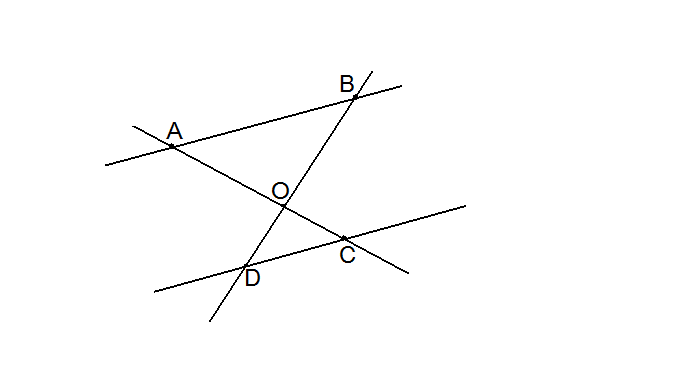  На рисунку прямі АС і BD перетинаються а точці О, а прямі АВ і CD паралельні. Довести, що АОВ СOD. Діагональ прямокутника дорівнює 15 см, а одна зі сторін 12 см. Знайти площу прямокутника. Побудувати ромб, в якого діагоналі дорівнюють 6см і 8 см.Частина III. ABCD – трапеція з основами ВС і AD, О – точка перетину діагоналей. Знайти основу ВС, якщо AD=15 см, ВО=4 см, DO=5 см. Відрізок BD – висота трикутника АВС (точка D належить АС), АВ=2 см, ВС=3 см. Знайти довжину відрізка CD. Побудувати паралелограм, якщо задано точку перетину його діагоналей і дві сусідні вершини.Частина IV. Основи рівнобічної трапеції дорівнюють 15 см і 33 см, а діагональ ділить її гострий кут навпіл. Знайти площу трапеції. Точка дотику, кола вписаного у прямокутний трикутник, ділить катети на відрізки завдовжки 2 см і 3 см, рахуючи від прямого кута. Знайти радіус кола, описаного навколо трикутника. Побудувати паралелограм за тупим кутом і двома висотами.Бланк відповідейБазовий рівень підготовкиСередній рівеньПідвищений рівень підготовкиКлюч до тестуБазовий рівень підготовкиСередній рівеньПідвищений рівень підготовкиВаріант перевірної роботиЧастина I.Один з кутів паралелограма в 3 рази більший за інший. Знайти менший кут паралелограма.Одна частина більшої діагоналі паралелограма, утворена при перетині діагоналей, дорівнює 5 см. Знайти меншу діагональ, знаючи, що вона вдвічі менша від більшої діагоналі.Сторони прямокутника відносяться як 3:5, а його периметр 64 см. Знайти довжину меншої сторони прямокутника.Діагональ квадрата дорівнює 4 см. Знайти його сторону.Сторони трикутника дорівнюють 4 см, 6 см, 12 см. Знайти периметр трикутника, вершинами якого є середини сторін даного трикутника.У трикутнику АВС сторона АС=6 см, ділиться точками М і N  на три рівні відрізки. Проведено відрізки МР NКCB,точки К і Р належать стороні АВ і РК=3 см. Знайти сторону АВ.Кут, прилеглий до більшої основи рівнобічної трапеції, дорівнює 700. Знайти кут, прилеглий до меншої основи.  Знайти середню лінію рівнобічної трапеції, якщо висота, проведена з вершини тупого кута, поділяє основу на відрізки 6 см і 11 см.Знайти градусну міру більшого вписаного кута, якщо менша з дуг дорівнює 1000. Бічні сторони рівнобічної трапеції описаної навколо кола дорівнюють 15 см. Знайти основи трапеції, якщо відомо, що більша основа в два рази більша за меншу.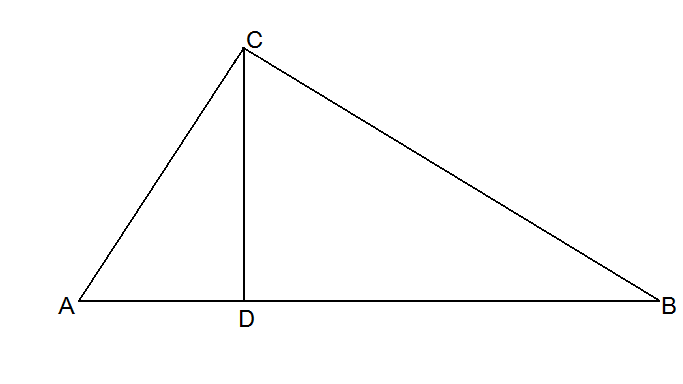  Катети прямокутного трикутника дорівнюють 6 і 8 см. Знайти гіпотенузу. Знайти четвертий кут чотирикутника, якщо три його кути дорівнюють 1000, 1100, 1200. Знайти площу рівнобедреного трикутника, якщо основа його дорівнює 20 см, а бічна сторона – 26 см. Площа паралелограма дорівнює 32 см2, одна з його сторін – 8 см. Знайти висоту проведену до даної сторони. Знайти периметр прямокутника, площа якого 45 см2, а одна із сторін – 5 см. Знайти площу квадрата, якщо його периметр дорівнює 24 см. Знайти площу рівнобічної трапеції, якщо її основи дорівнюють 5 і 12 см, а бічна сторона дорівнює 5 см. Знайти катет прямокутного трикутника, якщо відомо катет який дорівнює 5  см та прилеглий до нього кут дорівнює 300. У прямокутному трикутнику один з катетів 6 см, а косинус прилеглого до нього кута . Знайти невідомий катет.Частина II. Довести, що середні лінії трикутника поділяють його на чотири рівні трикутники. Одна з діагоналей ромба дорівнює 10 см, а його сторона – 5 см. Знайти площу ромба. Побудувати квадрат, в якому діагональ дорівнює 5 см.Частина III. Квадрат і прямокутник мають рівні площі. Сторона квадрата дорівнює 8 см, а одна із сторін прямокутника – 16 см. Знайти іншу сторону прямокутника. Основи рівнобічної трапеції дорівнюють 18 см і 40 см, а кут при більшій основі – 450. Знайти висоту трапеції. Побудувати ромб за діагоналлю і протилежним до неї кутом.Частина IV. Висоти паралелограма дорівнюють 12 см і 16 см, а кут між ними 300. Знайти площу паралелограма. У прямокутний трикутник вписано коло радіусом 1 см. Менший катет трикутника дорівнює 3 см. Знайти радіус описаного кола. Побудувати паралелограм за тупим кутом і двома висотами. 1.3. Контрольно-вимірні матеріали за курс геометрії 9-го класу.Специфікація перевірної роботи для оцінки досягнення планованих результатів за курс геометрії 9-го класу4. Розподіл завдань перевірної роботи за змістом, основними предметними видами, рівнями діяльності [4, 5].Змістовно-діяльнісна специфікація                                              перевірної роботи                    Таблиця 3.Примітка: д. – завдання на доведення; о. – завдання на обчислення;       п. – завдання на побудову.Демонстраційний варіант перевірної роботиЧастина I.Спростити вираз tgcos. У трикутнику АВС  А=300,  В=1200. Знайти відношення .У трикутнику МОК МО=1 см, МК=2 см,  М=600. Знайти сторону ОК.Встановити вид трикутника за кутами, якщо його сторони дорівнюють 3, 4 і 6.Знайти площу трикутника зі сторонами 6 см і 8 см та кутом 300 між ними.Знайти градусну міру кута правильного дванадцятикутника. Знайти градусну міру кола, описаного навколо правильного трикутника зі стороною 10 см.Знайти довжину дуги кола радіуса 9 см, яка відповідає центральному куту 200.Знайти діаметр круга, якщо його площа дорівнює 64 см2.  Знайти відстань між точками А(2; 3) і В(3; 2). Знайти координати середини відрізка АВ, якщо А(4, 1) і В(8, 3). Вказати рівняння кола з центром у точці С(2; -5) і радіусом 6.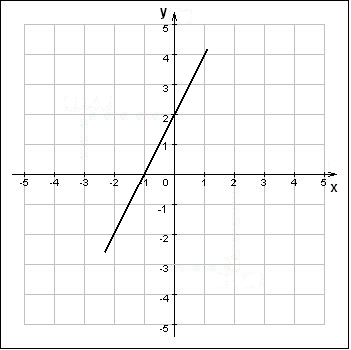  Скільки осей симетрії має квадрат? При паралельному перенесенні точка А(2; 3) переходить у точку       А(5; 1). У яку точку переходить при цьому паралельному перенесенні  точка В(6; 6)? У яку точку перейде точка С(-2; 0) при повороті її на 900 проти годинникової стрілки навколо початку координат? Знайти рівняння кола, в яке перейде коло (х-4)2+(у+8)2=36 при гомотетії з центром у початку координат і коефіцієнтом k= -  .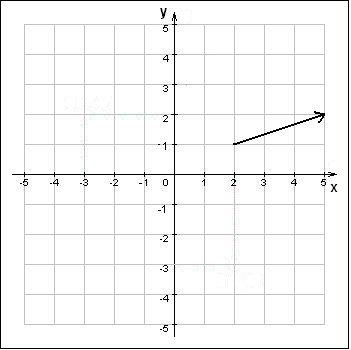  ABCD – паралелограм. Який вектор дорівнює сумі векторів  і ?  Дано вектори  (1; 3) і  (2; 4). Знайти координати вектора =2+.Знайти скалярний добуток векторів  (3; 2) і  (-5; 4).Частина II. Знайти косинус найбільшого кута трикутника АВС, якщо a=3 см ,    b=4 см і  c=6 см.  Довести, що трикутник АВС є рівнобедреним, якщо А(-3; 3), В(6; 6) і С(3; -3). Дано вектори  і  .     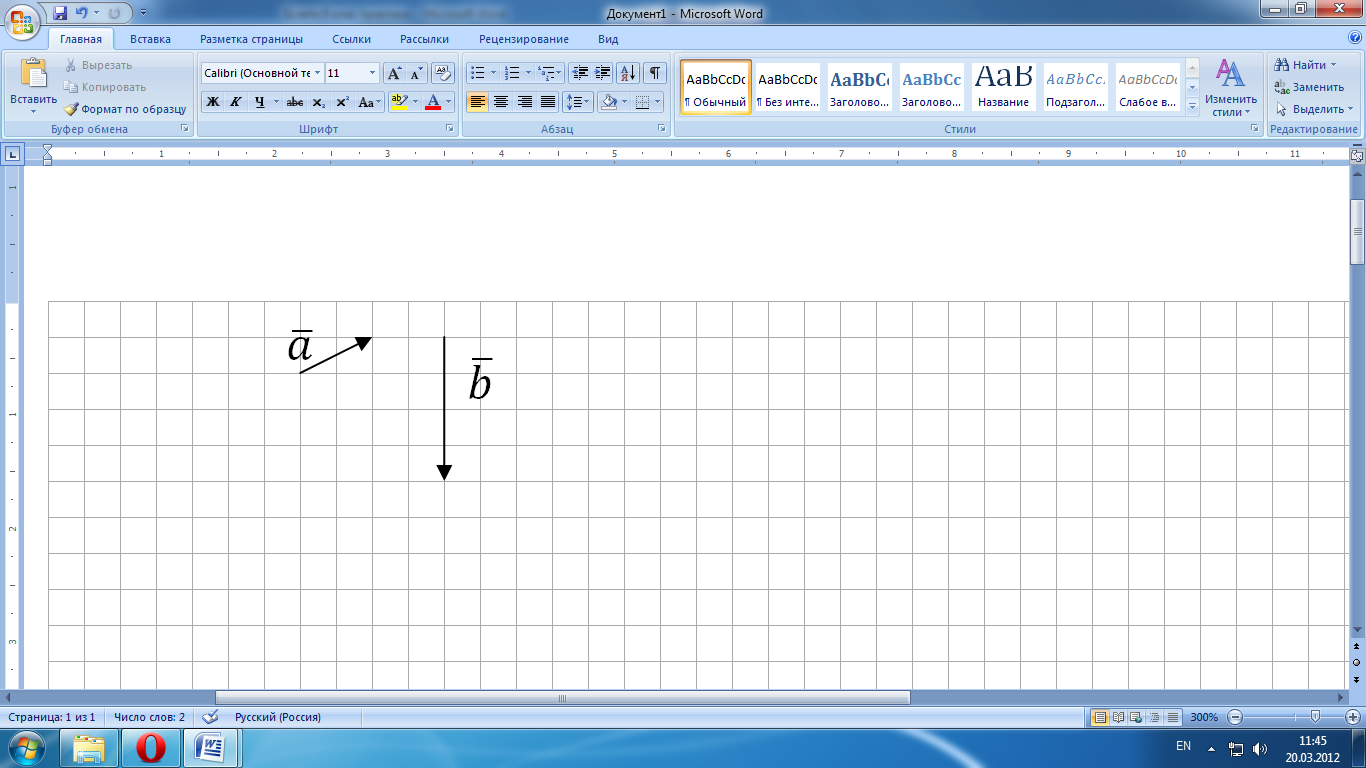 Побудувати вектор 2 -   .Частина III. Діагональ d паралелограма ділить його кути на два кути α і β. Знайти периметр паралелограма.  Довести, що при симетрії відносно точки пряма, яка не проходить через цю точку, переходить у паралельну їй пряму. Позначити точки Х і X. Побудувати геометричне місце центрів поворотів, при яких точка x переходить у точку X.  Частина IV. Обчислити площу трапеції якщо її основи дорівнюють a і b (a > b), а прилеглі до основи кути дорівнюють α і β.  АВСD – прямокутник . М – довільна точка площини. Використовуючи метод координат, довести, що МА2+МС2=МВ2+МD2. Дано два кола. Поворотом на кут 450 одне коло переводиться в друге. Побудувати центр цього повороту.Бланк відповідейБазовий рівень підготовкиСередній рівеньПідвищений рівень підготовкиКлюч до тестуБазовий рівень підготовкиСередній рівеньПідвищений рівень підготовкиВаріант перевірної роботиЧастина I.Спростити вираз ctgαtgαcosα.У трикутнику АВС  А=300,  В=1200. Знайти відношення .У трикутнику ОЕК: ОЕ=2 см, ОК=3 см, ЕК=4 см. Знайти косинус Е.Встановити вид трикутника за кутами, якщо його сторони дорівнюють 5, 4 і 3.Дано трикутник зі сторонами 5 см, 6 см, 7 см. Знайти площу трикутника.Скільки сторін має правильний многокутник, якщо його внутрішній кут дорівнює 1560.Знайти радіус кола, вписаного в правильний трикутник із стороною 9 см. Дано коло з довжиною 30. Знайти діаметр кола.Дано круговий сектор з кутом 300  та  радіус круга ОА довжиною 10 см. Знайти площу кругового сектора. Знайти координати точки В, розташованої від точки А(3;-2) на відстані 5 см. Знайти координати точки В – кінця відрізка АВ, якщо координати середини відрізка - М(6; 2) і А(4; 1). Дано коло рівнянням: (х-1)2 + (у+2)2 =4. Знайти його координати центра і радіус.Вказати рівняння прямої, зображеної на рисунку.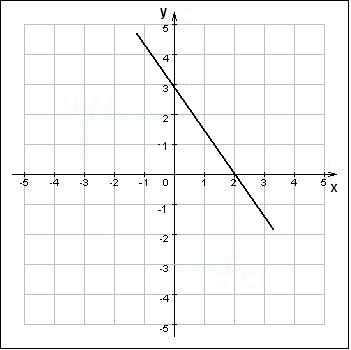  Скільки осей симетрії має прямокутник?  При паралельному перенесені точка А(1; 2) переходить у точку     А’(1; 4). У яку точку  переходить при цьому паралельному перенесенні точка В(2; 3). У яку точку перейде точка А(0; 1) при повороті її на 2700 за годинниковою стрілкою навколо початку координат? Знайти координати центра кола і радіус кола, в яке перейде коло      (х-3)2+(у+6)2=36 при гомотетії з центром у початку координат і коефіцієнтом k=  . Знайти координати вектора  , зображеного на рисунку.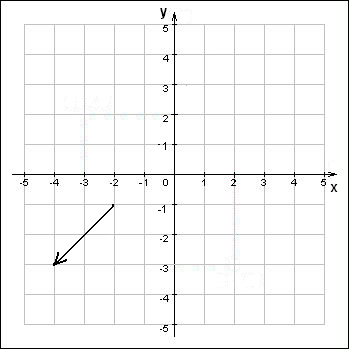  ABCD – паралелограм. Який вектор дорівнює різниці векторів  і ? Дано вектори  (2; 1) і  (-3; 4). Знайти координати вектора =3-. Знайти скалярний добуток векторів  (2; 3) і  (-1; 5).Частина II. Знайти косинус середнього за величиною кута трикутника АВС, якщо a=2 см, b=3 см і  c=4 см. Довести, що трикутник АВС є рівностороннім, якщо його вершини   А(-1; 0), В(1; 0) і С(0; ). Дано вектори  і  .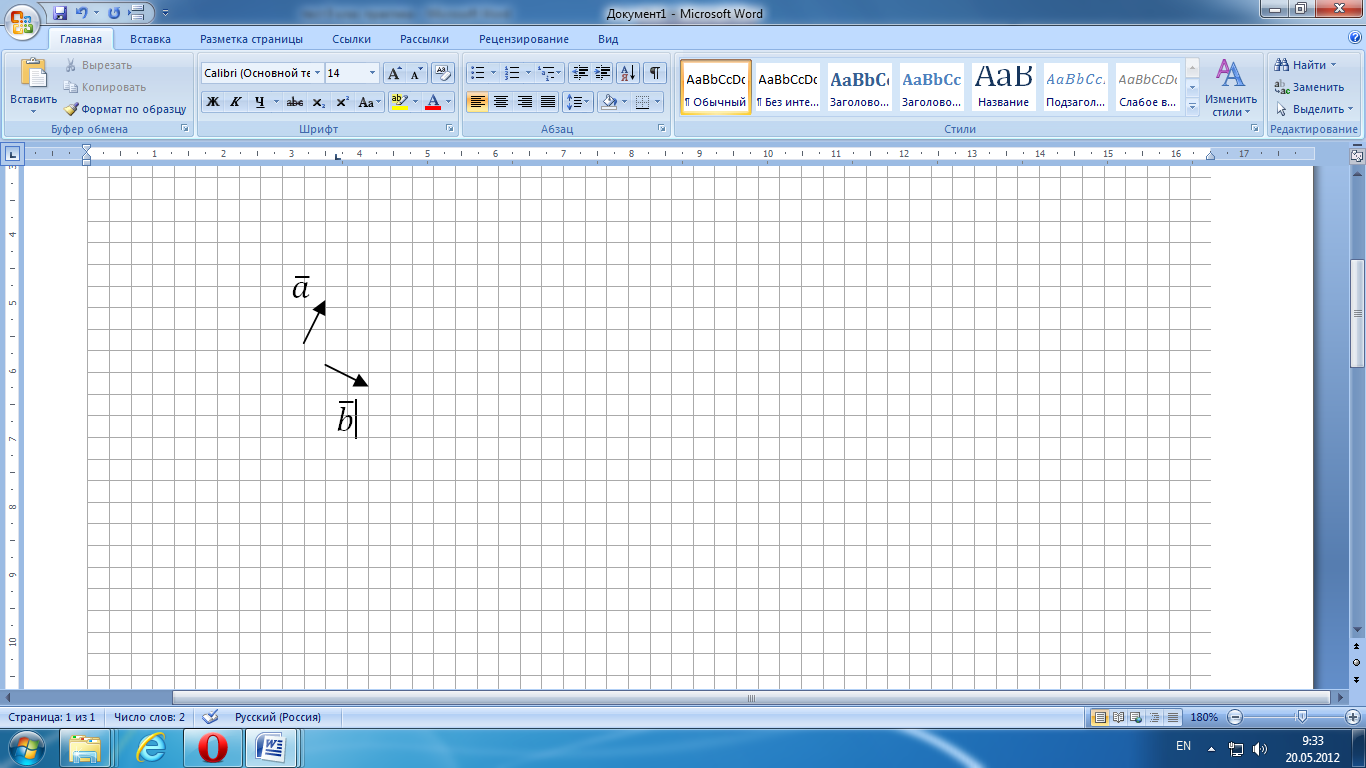 Побудувати вектор =2 - 3 .Частина III. Перпендикуляр, проведений з вершини прямокутника, дорівнює 12 см і поділяє діагональ на відрізки, різниця яких дорівнює 7 см. Знайти площу прямокутника. Довести, що при симетрії відносно точки коло переходить у коло. Побудувати геометричне місце точок, із кожної з яких, даний відрізок АВ видно під даним кутом α.Частина IV. Основи трапеції дорівнюють 5 см і 15 см, а діагоналі – 12 і 16 см. Знайти площу трапеції. Дано ABCD – довільний чотирикутник. M, N, P і Q – середини сторін даного чотирикутника. Довести, що MNPQ – паралелограм. Дано два різних квадрата. Поворотом на 900 один квадрат переходить у другий. Побудувати центр цього повороту.  Список використаної літературиСавченко О. Я. Компетентнісний підхід як чинник модернізації початкової освіти / О. Я. Савченко // Наука і освіта. Науково-практичний журнал південного наукового центру НАПН України. Педагогіка. – 2011. - № 4. – С. 13 – 16. Система оценки планируемых результатов освоения программы начального образования [електронний ресурс] // - С. 46. - Режим доступу до ресурсу.: http://www.standart.edu.ru/attachment.aspx?id=145.Закон України ,,Про загальну середню освіту” // Відомості Верховної Ради України, 1999. – 28 липня. – С. 2-3.Програми для загальноосвітніх навчальних закладів. Математика. 5-12 класи-К.: Перун, 2005. Примерные программы основного общего образования. Математика.  – 2-е изд. – М.: Просвещение, 2010. – 67 с. – (Стандарт второго поколения).  Рысс В. Л. Контроль знаний учащихся/ В. Л. Рысс. – М.: Педагогика, 1982. – 80 с.Підсумкові контрольні роботи з математики (геометрії),8 клас / А. Г. Мерзляк, В. Б. Полoнський, М. С. Прокопенко, М. С.  Якір – Х.: Вид-во ,,Ранок”, 2011. – 64с.Підсумкові контрольні роботи з математики (геометрії), 7 клас /  А. Г. Мерзляк, В. Б. Полoнський, М. С. Прокопенко, М. С.   Якір – Х.: Вид-во ,,Ранок”, 2011. – 64с. Істер О.С. Збірник завдань для державної підсумкової атестації з математики  9 клас  / Істер О.С., Глобін О.І., Комаренко О.В. – К.: Центр навч. метод. л-ри, 2011. − 112 с.   Укладач   Тарасов О.Т.учитель математики та інформатики, кваліфікаційна категорія «спеціаліст» Комунального навчального закладу «Златоустівська загальноосвітня школа І-ІІІ ступенів»   Рецензенти    Бібік Т.Л.   Шабелян І.М. методист районного науково-методичного кабінету відділу освіти Криворізької районної державної адміністрації  учитель математики та інформатики, спеціаліст вищої кваліфікаційної категорії  Комунального навчального закладу «Лозуватська ЗШ І-ІІІ ступенів №1 імені Т.Г.Шевченка»ЗмістПередмова.............................................................................................................1. Річні контрольно-вимірні матеріали з курсу геометрії  7 – 9 класу………1.1. Контрольно-вимірні матеріали за курс геометрії 7-го класу……………1.2. Контрольно-вимірні матеріали за курс геометрії 8-го класу……………1.3. Контрольно-вимірні матеріали за курс геометрії 9-го класу……………Список використаної літератури………………………………………………455172636Розділ.Основні предметні знання, вмінняIНомерзавданняIIБазовий рівень.ЗадачаIIБазовий рівень.ЗадачаIIБазовий рівень.ЗадачаIIIПідвищений рівень.ЗадачаIIIПідвищений рівень.ЗадачаIIIПідвищений рівень.ЗадачаIVВисокий рівень.ЗадачаIVВисокий рівень.ЗадачаIVВисокий рівень.ЗадачаРозділ.Основні предметні знання, вмінняIНомерзавдання1д.2о.3п.1д.2о.3п.1д.2о.3п.Розділ 1. Найпростіші геометричні фігури та їх властивості1 – 3 192225Застосувати властивість відрізка.	1Застосувати властивість кута.2Застосувати означення бісектриси кута, видів кутів.3192225Розділ 2. Взаємне розміщення прямих на площині4 – 7 Розрізнювати пари кутів, що утворюються при перетині двох прямих (вертикальні або суміжні) та застосовувати їх властивості. 4Розрізнювати пари кутів, що утворюються при перетині двох прямих січною.5Застосовувати ознаки паралельності прямих.6Застосовувати властивості паралельності прямих.7Розділ 3. Трикутники8 – 13 171820212324Застосовувати теорему про суму кутів трикутника.81821Застосовувати означення та властивості зовнішнього кута трикутника.918Застосовувати означення , властивості рівнобедреного трикутника.1023Встановлювати ознаку, за якою рівні задані трикутники.1117Встановлювати співвідношення між сторонами трикутників за порівнянням кутів і навпаки.1224Застосовувати нерівність трикутника.  13Розділ 4. Коло і круг. Геометричні побудови14 – 16  192225Встановлювати розміщення прямої і кола.14Знаходити кути, утворені хордою з радіусом або дотичною.15Встановлювати фігуру, яка є геометричним місцем точок із заданою властивістю.16Відсоток правильних відповідейКількісна оцінкаЯкісна оцінкапроміжний бал (відмітка)91% - 100%15 - 16повне досягнення базового рівня671% - 90% 11 - 14неповне досягнення базового рівня551% - 70%8 - 10часткове досягнення базового рівня4<50%0 – 7 фрагментарнедосягнення базового рівня3Кількість балівКритерії оцінювання завдань другої частини2Отримано правильну відповідь з обґрунтуванням усіх ключових етапів розв’язання.1У правильній послідовності ходу розв’язання відсутні деякі етапи. Отримана відповідь може бути неповною.0Учень не приступав до розв’язування задачі. Учень приступав до розв’язування задачі, але його записи не відповідають зазначеним критеріям оцінювання завдань в 1, 2 бали.Кількість балівКритерії оцінювання завдань третьої частини4Отримано правильну відповідь з обґрунтуванням усіх ключових етапів розв’язання.3Отримано правильну відповідь. Наведено логічно правильну послідовність кроків розв’язування. Деякі ключові моменти розв’язування обґрунтовано недостатньо. Можливі описки в обчисленнях або перетвореннях, які не впливають на правильність відповіді.2У правильній послідовності ходу розв’язання відсутні деякі етапи. Деякі ключові моменти розв’язування обґрунтовано недостатньо. Можливі  помилки в обчисленнях або перетвореннях, які впливають на подальший хід розв’язування. Отримана відповідь може бути неправильною або неповною.1У правильній послідовності розв’язування відсутні деякі етапи. Ключові моменти розв’язування не обґрунтовано. Отримана відповідь неправильна або розв’язана не повністю.  0Учень не приступав до розв’язування задачі. Учень приступав до розв’язування задачі, але його записи не відповідають зазначеним критеріям оцінювання завдань в 1, 2, 3, 4 бали.Кількість балівКритерії оцінювання завдань четвертої частини6Отримано правильну відповідь з обґрунтуванням усіх ключових етапів розв’язання.5Отримано правильну відповідь. Наведено логічно правильну послідовність кроків розв’язування. Деякі ключові моменти розв’язування обґрунтовано недостатньо. Можливі описки в обчисленнях або перетвореннях, які не впливають на правильність відповіді.4У правильній послідовності ходу розв’язання відсутні деякі етапи. Деякі ключові моменти розв’язування обґрунтовано недостатньо. Отримана відповідь може бути правильною або частково неповною.3У правильній послідовності ходу розв’язання відсутні деякі етапи. Деякі ключові моменти розв’язування обґрунтовано недостатньо. Можливі  помилки в обчисленнях або перетвореннях, які впливають на подальший хід розв’язування. Отримана відповідь може бути неправильною або неповною.2У правильній послідовності розв’язування відсутні деякі етапи. Ключові моменти розв’язування не обґрунтовано. Отримана відповідь неправильна. 1У правильній послідовності розв’язування відсутні деякі етапи. Ключові моменти розв’язування не обґрунтовано. Задача розв’язана не повністю.  0Учень не приступав до розв’язування задачі. Учень приступав до розв’язування задачі, але його записи не відповідають зазначеним критеріям оцінювання завдань в 1, 2, 3, 4, 5, 6 балів.БалОцінка243-455-667-879-10811-12913-141015-161117-1812АБВГ28 см14 см8 см4 смАБВГ450350400550АБВГГострийПрямийТупийРозгорнутийАБВГ8501050300600АБВГ і  і  і  і АБВГВнутрішні односторонні кути 1300 і 900Зовнішні односторонні кути 400 і 400Внутрішні різносторонні кути 800 і 800Відповідні кути 530 і 1270АБВГ800600720Даних недостатньоАБВГ950900850750АБВГ2001500600300АБВГ38 см40 см20 смДаних недостатньоАБВГЗа стороною і кутомЗа двома сторонами і кутом між нимиЗа стороною і двома прилег-лими кутамиЗа трьома кутамиАБВГАВ>BC>ACBC>AB>ACAB>AC>BCBC>AC>ABАБВГАВ=3см, BC=7 см, AC=10 смАВ=3см, BC=8 см, AC=6 смАВ=3см, BC=9 см, AC=6 смАВ=10см, BC=4 см, AC=6 смАБВГd =6 смd =12 смd =8 смd =4 смАБВГ500400100Не можна визначитиАБВГКоло радіуса 5 смПряма паралельна даній прямійДві прямі паралельні даній, відстань між якими,10 смДві прямі, паралельні даній, відстань між якими,5 см№АБВГ№АБВГ19210311412513614715816   №Відповідь123№Достатній рівень№Високий рівень112233№АБВГ№АБВГ1x9x2x10x3x11x4x12x5x13x6x14x7x15x8x16x   №Відповідь171870019№Достатній рівень№Високий рівень202321750244 см2225АБВГ6 см5 см8 см9 смАБВГ600500800700АБВГГострийПрямийТупийРозгорнутийАБВГ1250145014001500АБВГ∠1 і ∠2∠1 і ∠5∠2 і ∠3∠4 і ∠5АБВГВнутрішні односторонні кути 1200 і 600Зовнішні односторонні кути 1600 і 300Внутрішні різносторонні кути 500 і 500Відповідні кути 300 і 300АБВГ100080012001400АБВГ12008009001400АБВГ6007008001200АБВГ28 см32 см22 смДаних недостатньоАБВГЗа стороною і кутомЗа двома сторонами і кутом між нимиЗа стороною і двома прилег-лими кутамиЗа трьома кутамиАБВГ∠A >∠B >∠C∠A >∠C >∠B∠B >∠A >∠C∠C >∠A >∠BАБВГАВ=7 см, BC=10 см, AC=3 смАВ=8 см, BC=3 см, AC=6 смАВ=5 см, BC=2 см, AC=4 смАВ=8 см, BC=4 см, AC=9 смАБВГ14 см12 см10 см8 смАБВГ1150125013501450АБВГбісектрисикутівколо із центрому точці перетину прямихбісектриса гострого кутасерединна прямаРозділ.Основні предметні знання, вмінняIНомерзавданняIНомерзавданняIIБазовий рівень.ЗадачаIIБазовий рівень.ЗадачаIIБазовий рівень.ЗадачаIIБазовий рівень.ЗадачаIIБазовий рівень.ЗадачаIIБазовий рівень.ЗадачаIIIПідвищений рівень.ЗадачаIIIПідвищений рівень.ЗадачаIIIПідвищений рівень.ЗадачаIIIПідвищений рівень.ЗадачаIIIПідвищений рівень.ЗадачаIIIПідвищений рівень.ЗадачаIVВисокий рівень.ЗадачаIVВисокий рівень.ЗадачаIVВисокий рівень.ЗадачаIVВисокий рівень.ЗадачаIVВисокий рівень.ЗадачаIVВисокий рівень.ЗадачаIVВисокий рівень.ЗадачаIVВисокий рівень.ЗадачаРозділ.Основні предметні знання, вмінняIНомерзавданняIНомерзавдання1д.1д.2о.2о.3п.3п.1д.1д.2о.2о.3п.3п.3п.1д.1д.2о.2о.2о.3п.3п.Розділ 1. Чотирикутники1 – 101 – 102323242425252727272828283030Застосувати властивості кутів паралелограма.113030Застосувати властивості сторін, діагоналей паралелограма, його ознаки.22Застосувати властивості, ознаки прямокутника.332323Застосувати властивості, ознаки ромба, квадрата. 442424Використовувати теорему про середню лінію трикутника при розв’язуванні задач.55Застосувати теорему Фалеса.66Знаходити кути трапеції.77282828Застосовувати властивості середньої лінії.88Знаходити градусну міру кутів, зв’язаних з колом. 99Застосовувати властивості вписаного і описаного чотирикутника.1010Розділ 2. Подібність трикутників11 – 1311 – 13222223232626292929Застосувати ознаки, властивості подібності трикутників при розв’язуванні задач.11112222Використовувати властивості пропорційних відрізків у прямокутному трикутнику. Використовувати властивості пропорційних відрізків у прямокутному трикутнику. 1212Застосовувати теорему Піфагора.Застосовувати теорему Піфагора.1313232329Розділ 3. Многокутники. Площі многокутниківРозділ 3. Многокутники. Площі многокутників14 – 19 14 – 19 232328Застосовувати властивості кутів чотирикутника, опуклих многокутників.Застосовувати властивості кутів чотирикутника, опуклих многокутників.1414Знаходити площу трикутників.Знаходити площу трикутників.1515Застосовувати формулу площі паралелограма.Застосовувати формулу площі паралелограма.1616Застосовувати формулу площі прямокутника.Застосовувати формулу площі прямокутника.17172323Застосовувати формули площі ромба, квадрата.Застосовувати формули площі ромба, квадрата.1818Знаходити площу трапеції.Знаходити площу трапеції.191928Розділ 4. Розв’язування прямокутних трикутниківРозділ 4. Розв’язування прямокутних трикутників20 – 21 20 – 21 2424Застосовувати означення тригонометричних функцій гострого кута.Застосовувати означення тригонометричних функцій гострого кута.2020Розв’язувати прямокутні трикутники.Розв’язувати прямокутні трикутники.21212424АБВГ800140016001200АБВГ17 см16 см11 см8 смАБВГ48 см24 см96 смне можна визначити АБВГ100200800400АБВГ24 см16 см12 смне можна визначитиАБВГ15 см24 см18 смданих недостатньоАБВГ1500120021002400АБВГ3 см6 см9 см10 смАБВГ70014001100800АБВГ8 см28 см14 смданих недостатньоАБВГ18 см32 см28 см26 смАБВГ16 см8 см4 смсмАБВГ9 см12 см8 смданих недостатньоАБВГ1800021600144003600АБВГ4 см8 см15 см16 смАБВГ40 см260 см2120 см280 см2АБВГ40 дм20 дм80 дм60 дмАБВГ364 см2192 см296 см2м2АБВГ26 см230 см228 см232 см2АБВГАБВГ3 см5 см6 см7 см№АБВГ№АБВГ112213314415516617718819920102111   №Відповідь123№Достатній рівень№Високий рівень112233№АБВГ№АБВГ1x12x2x13x3x14x4x15x5x16x6x17x7x18x8x19x9x20x10x21x11x   №Відповідь2223108 см.24№Достатній рівень№Високий рівень252826292730АБВГ350450550650АБВГ2 см3 см5 см10 смАБВГ12 см20 см8 см9 смАБВГ3 см2 см см2 смАБВГ10 см11 см8 см14 смАБВГ6 см5 см9 см8 смАБВГ70029001200200АБВГ17 см10 см11 см12 смАБВГ3100260013001550АБВГ15 см20 см25 см30 смАБВГ7 см8 см9 см6 смАБВГ8 см6 см16 см10 смАБВГ7 см8 см10 см11 смАБВГ200250300400АБВГ240 см2246 см2236 см2252 см2АБВГ24 см8 см16 см40 смАБВГ25 см28 см26 см15 смАБВГ24 см2144 см236 см248 см2АБВГ24 см234 см244 см254 см2АБВГ2,5 см5 см10 см0АБВГ3 см12 см5 см0Розділ.Основні предметні знання, вмінняIНомерзавданняIIБазовий рівень.ЗадачаIIБазовий рівень.ЗадачаIIБазовий рівень.ЗадачаIIБазовий рівень.ЗадачаIIБазовий рівень.ЗадачаIIБазовий рівень.ЗадачаIIIПідвищений рівень.ЗадачаIIIПідвищений рівень.ЗадачаIIIПідвищений рівень.ЗадачаIIIПідвищений рівень.ЗадачаIIIПідвищений рівень.ЗадачаIVВисокий рівень.ЗадачаIVВисокий рівень.ЗадачаIVВисокий рівень.ЗадачаIVВисокий рівень.ЗадачаРозділ.Основні предметні знання, вмінняIНомерзавдання1д.1д.2о.2о.2о.3п.1д.1д.2о.3п.3п.1д.1д.2о.3п.Розділ 1. Розв’язування трикутників1 – 5  222525252828Застосувати формули співвідношення між тригонометричними функціями одного і того ж кута та кутами доповняльними до 1800.1Застосувати теорему синусів.2252525Застосувати теорему косинусів для обчислення сторони або кута.322Визначати трикутники за кутами, якщо відомі сторони.4Застосовувати формули обчислення площ трикутників(за двома сторонами і кутом між ними, формулу Герона).5Розділ 2. Правильні многокутники6 – 9 Знаходити кути правильного многокутника.6Застосовувати формулу радіусів кіл, описаних та вписаних у правильні многокутники. 7Застосовувати формулу довжини кола, дуги кола.8Застосовувати площу круга та кругового сектора.9Розділ 3. Декартові координати10 – 13 232323Знаходити відстань між точками на координатній площині.10232323Застосовувати формулу  координат середини відрізка.11Встановлювати рівняння кола, заданого елементами.12Встановлювати рівняння прямої, заданої графічно.13Розділ 4. Геометричні перетворення14 – 17  26273030Встановлювати образи геометричних фігур, при  симетрії відносно точки або прямої.1426Встановлювати образ фігур при паралельному перенесенні.15Встановлювати образ фігури при повороті.16273030Встановлювати образ фігур при гомотетії.17Розділ 5. Вектори18 – 21 242429Знаходити координати, абсолютну величину векторів.18Виконувати лінійні дії над векторами, заданими в геометричній формі.192424Виконувати дії над векторами, заданими в координатній формі.2029Застосовувати формули скалярного добутку векторів.21АБВГАБВГ4АБВГ3АБВГГострокутнийПрямокутнийТупокутнийДаних недостатньоАБВГ12 см224 см2720 см248 см2АБВГ1600135012001500АБВГ5 см5АБВГ4 см2 см см6 смАБВГ8 см16 см24 см12 смАБВГ102АБВГ (12; 4) (6; 2)(4; 2)(2; 1)АБВГ(х-2)2+(у+5)2=36(х+2)2+(у-5)2=36(х-2)2+(у+5)2=6(х+2)2+(у-5)2=6АБВГу= + 1у=х+2у=2х+1у=-2х+1АБВГ2134АБВГ (13; 10) (4,5; 2)(3; 8)(9; 4)АБВГ (-2; 1) (0; -2)(0; 2)(2; 0)АБВГ(х+2)2+(у-4)2=9(х+2)2+(у-4)2=36(х-2)2+(у+4)2=36(х-2)2+(у+4)2=9АБВГ  (1; 3) (5; 2) (3; 1) (2; 5)АБВГАБВГ  (4; 24) (0; 2) (4; 10) (2; 5)АБВГ-7-6-234№АБВГ№АБВГ112213314415516617718819920102111   №Відповідь222324№Достатній рівень№Високий рівень252826292730№АБВГ№АБВГ1x12x2x13x3x14x4x15x5x16x6x17x7x18x8x19x9x20x10x21x11x   №Відповідь22cosC= - 2324№Достатній рівень№Високий рівень25a=, b=, P=28S=.26292730АБВГАБВГ3АБВГАБВГГострокутнийПрямокутнийТупокутнийДаних недостатньоАБВГ см2 см2 см2210 см2АБВГ16141513АБВГ3АБВГ10 см15 см20 см30 смАБВГ25,5 см2300 см2150 см251 см2АБВГ (2; 4) (6; -6)(3; 4)(1; 3)АБВГ (8; 3) (4; 2)(6; 4)(5; 2)АБВГ [(1; -2), 2][(1; -2), 4][(1; -2); 2][(1; -2); 4]АБВГу= - 3 у= - 3у= + 3у= - + 3АБВГ2134АБВГ (2; 6) (2; 8)(2; 7)(2; 4)АБВГ (0; -3) (0; 2)(2; 3)(2; -3)АБВГ [(1; 2), 4][(1; -2), 2][(-1; 2); 1][(1; -2); 3]АБВГ (2; 3) (-2; 3)(-2; -3)(2; -3)АБВГАБВГ  (9; -1) (3; -1) (5; 3) (-1; 5)АБВГ6121310